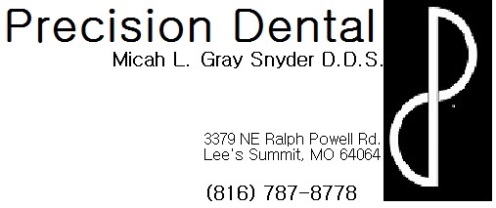 Proper Bleach tray care and use instructionsAny time that custom trays are not in your mouth ensure that they are protected in a sealed container with a small amount of cool/warm waterOnly place a small dot of the provided bleach on the facial (or side closest to your lips/cheeks) surfaces of the inside of your bleach tray.  Too much material can cause burning of gums.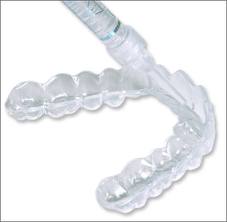 DO NOT place bleach in any areas that contain porcelain restorations, if you desire we can place a small hole in the facial surface of your tray to remind you not to place bleach in those areas.Occasionally bleaching causes sensitivity it is recommended that you begin using a sensitivity toothpaste 2 times a day at least 2 weeks prior to bleaching and continue it’s use through the duration of your bleaching, and for any additional time that sensitivity persists.Brush and floss your teeth then place loaded tray in your mouth for _____ min, ______ times a day until desired shade is achieved.Press the trays against your teeth to disperse the material , wipe any excess away with  your finger, and wash handsAfter allotted time, remove trays, rinse mouth with water and gently brush off any excess material with a soft, wet toothbrush.If you notice that your teeth are still very sensitive reduce the amount of time and/or frequency of use.Avoid things that might stain your teeth (red wine, coffee, tea, etc) to prolong the whitening effect of your bleaching.Please contact the office with any questions or concerns.If you would like to purchase additional bleach please contact the office.